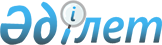 Павлодар облысы мәслихатының 2015 жылғы 4 мамырдағы "Ақсу қаласы мен ауылдық елді мекендерінің жер учаскелеріне бағалау аймақтарының шекараларын және жер учаскелері үшін төлемақының базалық ставкаларына түзету коэффициенттерiн бекіту туралы" № 348/41 шешіміне өзгерістер енгізу туралыПавлодар облыстық мәслихатының 2021 жылғы 10 желтоқсандағы № 108/9 шешімі. Қазақстан Республикасының Әділет министрлігінде 2021 жылғы 22 желтоқсанда № 25892 болып тіркелді
      Павлодар облыстық мәслихаты ШЕШТІ:
      1. Павлодар облысы мәслихатының 2015 жылғы 4 мамырдағы "Ақсу қаласы мен оның ауылдық елді мекендерінің бағалау аймақтарының шекараларын және жер учаскелері үшін төлемақының базалық ставкаларына түзету коэффициенттерін бекіту туралы" № 348/41 (нормативтік құқықтық актілерді мемлекеттік тіркеу тізілімінде № 4513 болып тіркелген) шешіміне келесі өзгерістер енгізілсін: 
      көрсетілген шешімнің 1, 2, 3, 4, 5, 6, 7, 8, 9 қосымшалары  осы шешімнің 1, 2, 3, 4, 5, 6, 7, 8, 9 қосымшаларына  сәйкес жаңа редакцияда жазылсын.
      2. Осы шешім алғашқы ресми жарияланған күнінен кейін күнтізбелік он күн өткен соң қолданысқа енгізіледі. Ақсу қаласының бағалау аймақтарының шекаралары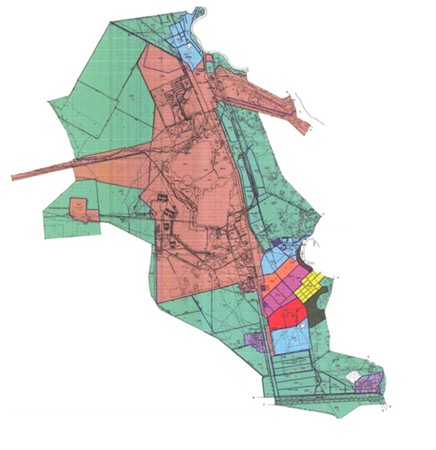  Шартты белгілері: 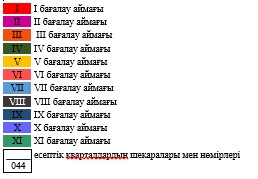  Ақсу қаласы Алғабас ауылдық округі елді мекендерінің бағалау аймақтарының шекаралары 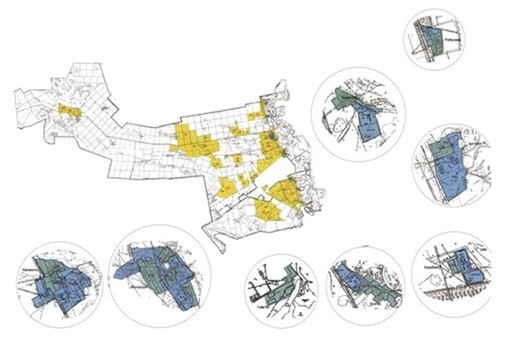  Шартты белгілері: 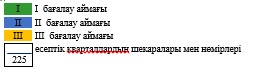  Ақсу қаласы Достық ауылдық округі елді мекендерінің бағалау аймақтарының шекаралары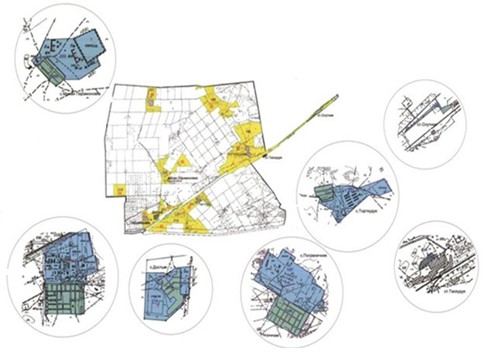  Шартты белгілері: 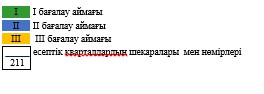  Ақсу қаласы Евгеньевка ауылдық округі елді мекендерінің бағалау аймақтарының шекаралары 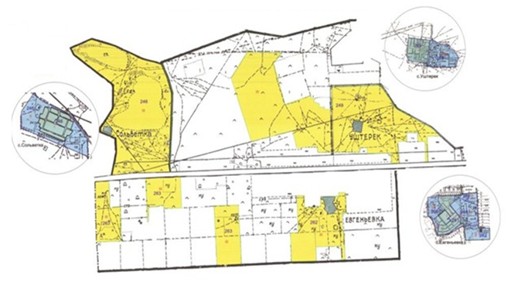  Шартты белгілері: 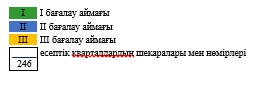  Ақсу қаласы Мәмәйіт Омаров ауылдық округі елді мекендерінің бағалау аймақтарының шекаралары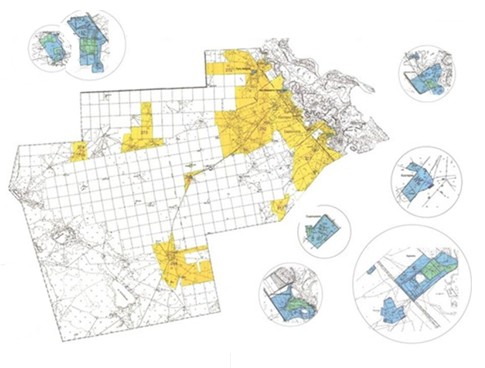  Шартты белгілері: 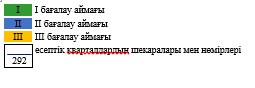  Ақсу қаласы Қалқаман ауылдық округі елді мекендерінің бағалау аймақтарының шекаралары 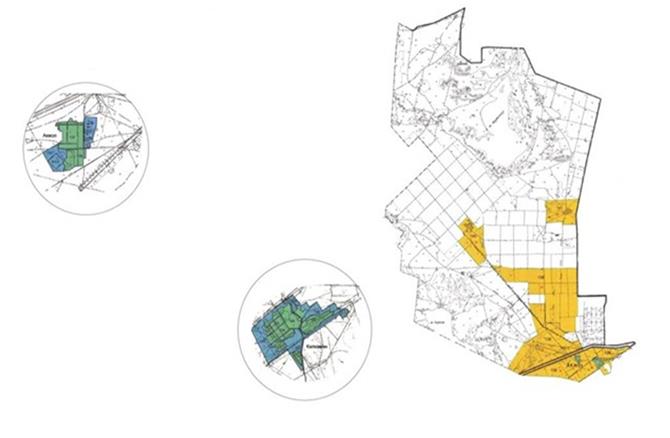  Шартты белгілері: 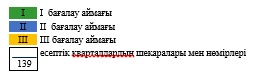  Ақсу қаласы Қызылжар ауылдық округі елді мекендерінің бағалау аймақтарының шекаралары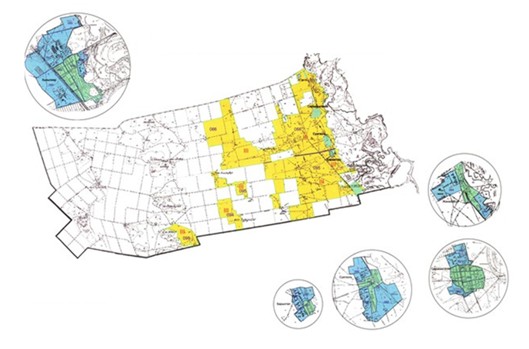  Шартты белгілері: 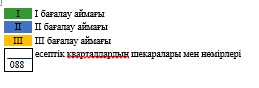  Ақсу қаласының жер учаскелері үшін төлемақының базалық ставкаларына түзету коэффициенттері Ақсу қаласы ауылдық аймағының елді мекендері бойынша жер телімдері үшін төлемақының базалық мөлшерлемелеріне түзету коэффициенттері
					© 2012. Қазақстан Республикасы Әділет министрлігінің «Қазақстан Республикасының Заңнама және құқықтық ақпарат институты» ШЖҚ РМК
				
      Павлодар облыстық мәслихатының хатшысы 

Е. Айткенов
Павлодар облыстық
мәслихатының 2021 жылғы
10 желтоқсандағы № 108/9
шешіміне 1-қосымшаПавлодар облыстық
мәслихатының 2015 жылғы
4 мамырдағы № 348/41
шешіміне 1-қосымшаПавлодар облыстық
мәслихатының 2021 жылғы
10 желтоқсандағы № 108/9
шешіміне 2-қосымшаПавлодар облыстық
мәслихатының 2015 жылғы
4 мамырдағы № 348/41
шешіміне 2-қосымшаПавлодар облыстық
мәслихатының 2021 жылғы
10 желтоқсандағы № 108/9
шешіміне 3-қосымшаПавлодар облыстық
мәслихатының 2015 жылғы
4 мамырдағы № 348/41
шешіміне 3-қосымшаПавлодар облыстық
мәслихатының 2021 жылғы
10 желтоқсандағы № 108/9
шешіміне 4-қосымшаПавлодар облыстық
мәслихатының 2015 жылғы
4 мамырдағы № 348/41
шешіміне 4-қосымшаПавлодар облыстық
мәслихатының 2021 жылғы
10 желтоқсандағы № 108/9
шешіміне 5-қосымшаПавлодар облыстық
мәслихатының 2015 жылғы
4 мамырдағы № 348/41
шешіміне 5-қосымшаПавлодар облыстық
мәслихатының 2021 жылғы
10 желтоқсандағы № 108/9
шешіміне 6-қосымшаПавлодар облыстық
мәслихатының 2015 жылғы
4 мамырдағы № 348/41
шешіміне 6-қосымшаПавлодар облыстық
мәслихатының 2021 жылғы
10 желтоқсандағы № 108/9
шешіміне 7-қосымшаПавлодар облыстық
мәслихатының 2015 жылғы
4 мамырдағы № 348/41
шешіміне 7-қосымшаПавлодар облыстық
мәслихатының 2021 жылғы
10 желтоқсандағы № 108/9
шешіміне 8-қосымшаПавлодар облыстық
мәслихатының 2015 жылғы
4 мамырдағы № 348/41
шешіміне 8-қосымша
Аймақтың нөмірі 
Түзету коэффициенттері 
Есепті кварталдардың тізбесі 
I
2,0
002
II
1,9
003;008
III
1,8
004; 009
IV
1,7
006
V
1,6
007
VI
1,5
001; 044; 045; 237; 238; 252
VII
1,4
009; 005; 021; 022; 023; 044 
VIII
1,3
010
IX
1,2
011; 012; 013; 014; 015; 016; 017; 018; 019; 020
X
1,1
024;025
XI
1,0
026; 027; 028; 030; 031; 032; 033; 034; 035; 036; 037; 038; 039; 040; 041; 042; 044; 045; 229; 238; 249; 252; 258; 282Павлодар облыстық
мәслихатының 2021 жылғы
10 желтоқсандағы № 108/9
шешіміне 9-қосымшаПавлодар облыстық 
мәслихатының 2015 жылғы
4 мамырдағы № 348/41
шешіміне 9-қосымша
Аймақтың нөмірі 
Түзету коэффициенттері 
Есепті кварталдардың тізбесі 
Алғабас ауылдық округі
Алғабас ауылдық округі
Алғабас ауылдық округі
I
1,5
115;116;117;118;162; 163; 224; 225; 226; 227; 228
II
1,3
115;116;117;118;119;162; 163; 164; 224; 225; 226; 227; 229 
III
1,0
049;118;120; 164; 229; 230
Достық ауылдық округі
Достық ауылдық округі
Достық ауылдық округі
I
1,3
198; 200; 210; 211; 212; 213; 214; 231; 235
II
1,0
197; 200; 211; 214; 231
III
0,8
199; 200; 201; 214; 215; 231
Евгеньевка ауылдық округі
Евгеньевка ауылдық округі
Евгеньевка ауылдық округі
I
1,5
246; 249; 259; 261
II
1,3
246; 248; 259; 260; 262 
III
0,8
246; 249; 262; 263
Қалқаман ауылдық округі
Қалқаман ауылдық округі
Қалқаман ауылдық округі
I
1,3
136; 137; 152; 153; 156;159; 160; 164
II
1,0
136;160; 139
III
0,8
136; 139; 140; 141
Қызылжар ауылдық округі
Қызылжар ауылдық округі
Қызылжар ауылдық округі
I
1,2
226, 228
II
1,0
061; 063; 064; 066; 080; 091; 093; 095
III
0,8
066; 094; 095
Мәмәйіт Омаров атындағы ауылдық округ
Мәмәйіт Омаров атындағы ауылдық округ
Мәмәйіт Омаров атындағы ауылдық округ
I
1,2
269; 270; 271; 287; 290; 292; 314; 315
II
1,0
269; 270; 271; 272; 288; 292; 314; 316; 317
III
0,8
272; 273; 274; 292; 293; 317; 318 